ASSOCIATED DOCUMENTS
These Test Guidelines should be read in conjunction with the General Introduction and its associated TGP documents.
1.Subject of these Test Guidelines2.Material Required2.12.22.32.42.53.Method of Examination3.1Number of Growing CyclesThe minimum duration of tests should normally be a single growing cycle.The testing of a variety may be concluded when the competent authority can determine with certainty the outcome of the test.3.2Testing PlaceTests are normally conducted at one place.  In the case of tests conducted at more than one place, guidance is provided in TGP/9 “Examining Distinctness”. 3.3Conditions for Conducting the ExaminationThe tests should be carried out under conditions ensuring satisfactory growth for the expression of the relevant characteristics of the variety and for the conduct of the examination.Because daylight varies, color determinations made against a color chart should be made either in a suitable cabinet providing artificial daylight or in the middle of the day in a room without direct sunlight.  The spectral distribution of the illuminant for artificial daylight should conform with the CIE Standard of Preferred Daylight D 6500 and should fall within the tolerances set out in the British Standard 950, Part I.  These determinations should be made with the plant part placed against a white background.  The color chart and version used should be specified in the variety description.3.4Test Design3.5Additional TestsAdditional tests, for examining relevant characteristics, may be established.4.Assessment of Distinctness, Uniformity and Stability4.1Distinctness 4.1.1General RecommendationsIt is of particular importance for users of these Test Guidelines to consult the General Introduction prior to making decisions regarding distinctness.  However, the following points are provided for elaboration or emphasis in these Test Guidelines. 4.1.2Consistent DifferencesThe differences observed between varieties may be so clear that more than one growing cycle is not necessary.  In addition, in some circumstances, the influence of the environment is not such that more than a single growing cycle is required to provide assurance that the differences observed between varieties are sufficiently consistent.  One means of ensuring that a difference in a characteristic, observed in a growing trial, is sufficiently consistent is to examine the characteristic in at least two independent growing cycles.4.1.3Clear DifferencesDetermining whether a difference between two varieties is clear depends on many factors, and should consider, in particular, the type of expression of the characteristic being examined, i.e. whether it is expressed in a qualitative, quantitative, or pseudo-qualitative manner.  Therefore, it is important that users of these Test Guidelines are familiar with the recommendations contained in the General Introduction prior to making decisions regarding distinctness.4.1.44.1.5Method of Observation The recommended method of observing the characteristic for the purposes of distinctness is indicated by the following key in the Table of Characteristics (see document TGP/9 “Examining Distinctness”, Section 4 “Observation of characteristics”):Type of observation:  visual (V) or measurement (M)“Visual” observation (V) is an observation made on the basis of the expert’s judgment.  For the purposes of this document, “visual” observation refers to the sensory observations of the experts and, therefore, also includes smell, taste and touch.  Visual observation includes observations where the expert uses reference points (e.g. diagrams, example varieties, side-by-side comparison) or non-linear charts (e.g. color charts).  Measurement (M) is an objective observation against a calibrated, linear scale e.g. using a ruler, weighing scales, colorimeter, dates, counts, etc.In cases where more than one method of observing the characteristic is indicated in the Table of Characteristics (e.g. VG/MG), guidance on selecting an appropriate method is provided in document TGP/9, Section 4.2.4.2Uniformity4.2.1It is of particular importance for users of these Test Guidelines to consult the General Introduction prior to making decisions regarding uniformity.  However, the following points are provided for elaboration or emphasis in these Test Guidelines: 4.2.34.3Stability4.3.1In practice, it is not usual to perform tests of stability that produce results as certain as those of the testing of distinctness and uniformity.  However, experience has demonstrated that, for many types of variety, when a variety has been shown to be uniform, it can also be considered to be stable.4.3.2Where appropriate, or in cases of doubt, stability may be further examined by testing a new plant stock to ensure that it exhibits the same characteristics as those shown by the initial material supplied.5.Grouping of Varieties and Organization of the Growing Trial5.1The selection of varieties of common knowledge to be grown in the trial with the candidate varieties and the way in which these varieties are divided into groups to facilitate the assessment of distinctness are aided by the use of grouping characteristics.5.2Grouping characteristics are those in which the documented states of expression, even where produced at different locations, can be used, either individually or in combination with other such characteristics: (a) to select varieties of common knowledge that can be excluded from the growing trial used for examination of distinctness; and (b) to organize the growing trial so that similar varieties are grouped together.5.3The following have been agreed as useful grouping characteristics:5.4Guidance for the use of grouping characteristics, in the process of examining distinctness, is provided through the General Introduction and document TGP/9 “Examining Distinctness”.6.Introduction to the Table of Characteristics6.1Categories of Characteristics                                                                                                                                                                                                       6.1.1Standard Test Guidelines Characteristics
Standard Test Guidelines characteristics are those which are approved by UPOV for examination of DUS and from which members of the Union can select those suitable for their particular circumstances.
6.1.2Asterisked Characteristics
Asterisked characteristics (denoted by *) are those included in the Test Guidelines which are important for the international harmonization of variety descriptions and should always be examined for DUS and included in the variety description by all members of the Union, except when the state of expression of a preceding characteristic or regional environmental conditions render this inappropriate.
6.2States of Expression and Corresponding Notes                                                                                                                                                                                            6.2.1States of expression are given for each characteristic to define the characteristic and to harmonize descriptions.  Each state of expression is allocated a corresponding numerical note for ease of recording of data and for the production and exchange of the description.
6.2.2All relevant states of expression are presented in the characteristic.6.2.3Further explanation of the presentation of states of expression and notes is provided in document TGP/7 “Development of Test Guidelines”.  
6.3Types of Expression
An explanation of the types of expression of characteristics (qualitative, quantitative and pseudo-qualitative) is provided in the General Introduction.
6.4Example Varieties
Where appropriate, example varieties are provided to clarify the states of expression of each characteristic.
6.5Legend7.Table of Characteristics/Tableau des caractères/Merkmalstabelle/Tabla de caracteresEnglishEnglishfrançaisfrançaisdeutschespañolExample Varieties
Exemples
Beispielssorten
Variedades ejemploNote/
Nota1.(*)QNMS/VG(+)(a)very narrowvery narrow1narrownarrowBalentino2mediummediumCoral Flame3broadbroadPeach Melba4very broadvery broad52.QNVG(+)(a)absent or very weakabsent or very weakWhite Garden1weakweakLovely Lady2mediummediumFloris Hekker3strongstrongFerrari4very strongvery strong53.(*)QNMS/VG(+)(b)very shortvery short1very short to shortvery short to short2shortshortDouble Dragon, 
Pink Rival3short to mediumshort to medium4mediummediumRed Beauty, Red Garden5medium to longmedium to long6longlongBalentino, Scarlet Belle7long to very longlong to very long8very longvery longCentral Park94.(*)QNMS/VG(+)(b)very narrowvery narrowBalentino1narrownarrowUp Star2mediummediumCoral Flame, KB1110813broadbroadNWK 8288, Scarlet Belle4very broadvery broadFerrari55.QNVG(+)(b)absent or very weakabsent or very weakAntarctica1weakweakDouble Dragon2mediummediumNWK 82883strongstrongTable Dance4very strongvery strongLovely Lady56.PQVG(+)(b)basal thirdbasal thirdHyde Park1distal thirddistal third2entireentireLovely Lady37.QNVG(+)(b)absent or very weakabsent or very weakAntarctica1weakweakCherry Bloss2mediummediumWhite Garden3strongstrongNWK 82884very strongvery strongLovely Lady58.QNVG(+)(b)very lightvery lightWhite Amadeus1lightlight2mediummediumAntarctica3darkdark4very darkvery darkLagoon59.(*)QNMS/VG(c)fewfewPretnym1.mediummediumAntarctica, Peach Melba2manymanyRed Garden310.(*)QLVG(+)(c), (d)singlesingleAntarctica, Peach Melba1doubledoubleDouble Dragon, Scarlet Belle211.QLVG(+)(c), (d)regularregularDouble Dragon1irregularirregularNWK 8288212.QNVG(+)(c), (d)erecterectUp Star1erect to horizontalerect to horizontalDouble Dragon2horizontalhorizontalAntarctica3horizontal to droopinghorizontal to droopingBalentino4droopingdroopingRed Garden513.(*)QNMS/VG(+)(c), (d)very shortvery shortUp Star1shortshortPeach Melba, 
Table Dance2mediummediumArnym, Balentino3longlongDouble Dragon, 
Scarlet Belle4very longvery longNWK 8288514.QNVG(+)(c), (d)absent or very weakabsent or very weakAntarctica1weakweakNWK 82882mediummediumFloris Hekker3strongstrongLovely Lady4very strongvery strongKB111081515.(*)PQVG(+)(c), (d)roundroundDancing Queen, 
Scarlet Belle1triangulartriangularAntarctica, Peach Melba2star-shapedstar-shapedBalentino316.(*)QNMS/VG(+)(c), (d)very shortvery shortOrange Queen1shortshortNWK 8288, White Garden2mediummediumCherry Bloss, 
Peach Melba3longlongLagoon, Tosca4very longvery long517.(*)QNMS/VG(+)(c), (d)very narrowvery narrowRed Beauty1very narrow to narrowvery narrow to narrowWhite Garden2narrownarrowTable Dance3narrow to mediumnarrow to mediumPink Rival4mediummediumCherry Bloss, 
Coral Flame5medium to broadmedium to broadAntarctica6broadbroadNWK 8288, Tosca7broad to very broadbroad to very broadArnym8very broadvery broad918.(*)PQVG(+)(c), (d)narrow ovatenarrow ovateRed Beauty1medium ovatemedium ovateTosca2broad ovatebroad ovatePeach Melba3narrow ellipticnarrow ellipticBalentino, Night Star4medium ellipticmedium ellipticEstella5broad ellipticbroad ellipticAntarctica, Coral Flame6narrow obovatenarrow obovate7medium obovatemedium obovateMonaco8broad obovatebroad obovateMama Mia919.PQVG(+)(c), (d)acuteacute1acuminateacuminate2roundedrounded320.QNVG(c), (d)absent or very weakabsent or very weakBalentino1weakweakRed Garden2mediummediumWhite Garden3strongstrongNWK 82884very strongvery strongCentral Park521.QNVG(c), (d)horizontalhorizontalDouble Dragon1slightly reflexedslightly reflexedWhite Garden2moderately reflexedmoderately reflexedRed Garden3strongly reflexedstrongly reflexedBalentino422.(*)PQVG(c), (d), (e)RHS Colour Chart (indicate reference number)RHS Colour Chart (indicate reference number)23.PQVG(c), (d), (e)RHS Colour Chart (indicate reference number)RHS Colour Chart (indicate reference number)24.(*)PQVG(+)(c), (d)nonenoneAntarctica, Peach Melba1veinedveinedEstella, Pretnym2star-shapedstar-shapedBalentino3narrow marginatednarrow marginatedPicotee4striped and speckledstriped and speckledMama Mia525.QNVG(+)(c), (d)very weakvery weakAntarctica1weakweakArnym2mediummediumRed Garden3strongstrongLovely Lady4very strongvery strongUp Star526.PQVG(c), (d), (e), (f)RHS Colour Chart (indicate reference number)RHS Colour Chart (indicate reference number)27.PQVG(c), (d), (e), (f)RHS Colour Chart (indicate reference number)RHS Colour Chart (indicate reference number)28.PQVG(+)(c), (d)narrow ovatenarrow ovate1medium ovatemedium ovate2broad ovatebroad ovate3narrow ellipticnarrow ellipticNight Star4medium ellipticmedium ellipticEstella5broad ellipticbroad elliptic6narrow obovatenarrow obovate7medium obovatemedium obovate8broad obovatebroad obovate929.PQVG(c), (d), (e)RHS Colour Chart (indicate reference number)RHS Colour Chart (indicate reference number)30.PQVG(c), (d), (e)RHS Colour Chart (indicate reference number)RHS Colour Chart (indicate reference number)31.PQVG(+)(c), (d)nonenoneAntarctica, Peach Melba1veinedveinedEstella, Pretnym2star shapedstar shapedBalentino3narrow marginatednarrow marginatedPicotee4striped and speckledstriped and speckledLieve, Table Dance532.PQVG(c), (d), (e), (f)RHS Colour Chart (indicate reference number)RHS Colour Chart (indicate reference number)33.PQVG(c), (d), (e), (f)RHS Colour Chart (indicate reference number)RHS Colour Chart (indicate reference number)34.PQVG(+)(c), (d)narrow ovatenarrow ovate1medium ovatemedium ovateRed Beauty2broad ovatebroad ovateMonaco3narrow ellipticnarrow ellipticNight Star4medium ellipticmedium ellipticEstella5broad ellipticbroad elliptic6narrow obovatenarrow obovate7medium obovatemedium obovate8broad obovatebroad obovate935.QNVG(+)(c), (d)absent or shallowabsent or shallowBalentino1mediummediumCentral Park2deepdeepLagoon336.PQVG(c), (d)RHS Colour Chart (indicate reference number)RHS Colour Chart (indicate reference number)37.PQVG(+)(c)yellowishyellowishAntarctica1pinkishpinkishLovely Lady2reddishreddishRed Garden3purplishpurplishPink Rival438.PQVG(c), (d)RHS Colour Chart (indicate reference number)RHS Colour Chart (indicate reference number)39.QNVG(+)(c), (d)very smallvery smallPink Panther1smallsmallBalentino, Estella2mediummediumAntarctica, Peach Melba3largelargeMonaco, Pink Rival4very largevery largeAlbarino5CharacteristicsExample VarietiesNote[End of document]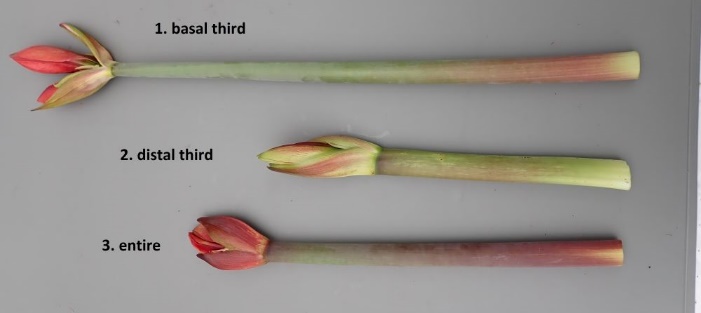 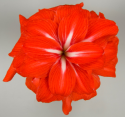 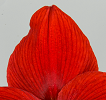 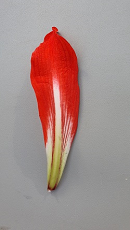 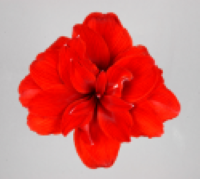 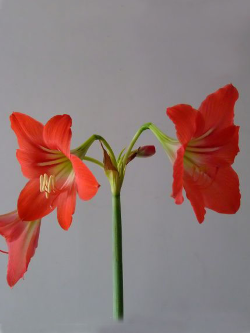 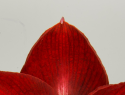 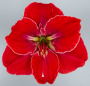 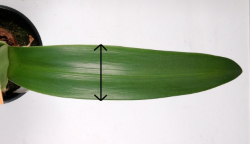 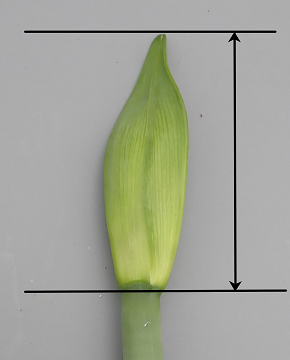 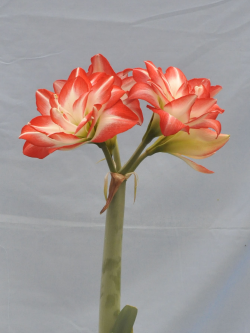 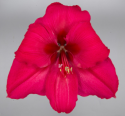 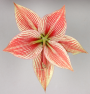 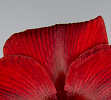 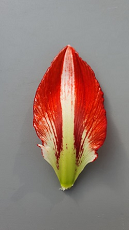 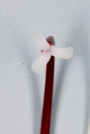 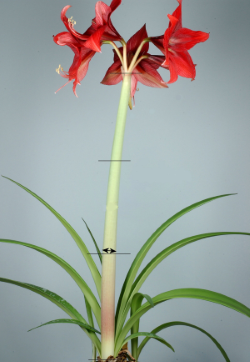 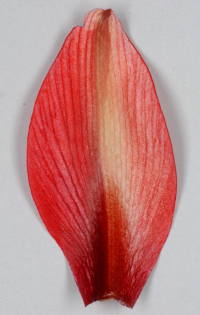 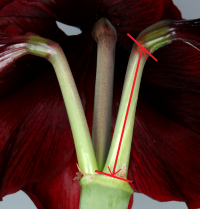 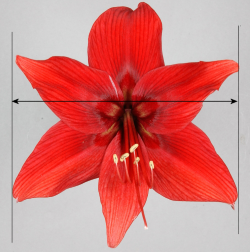 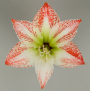 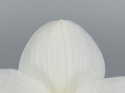 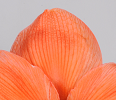 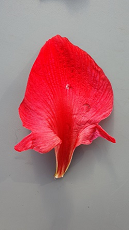 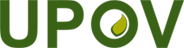 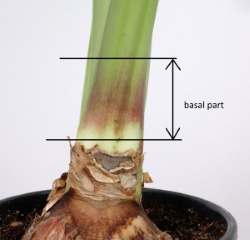 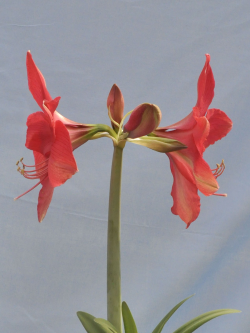 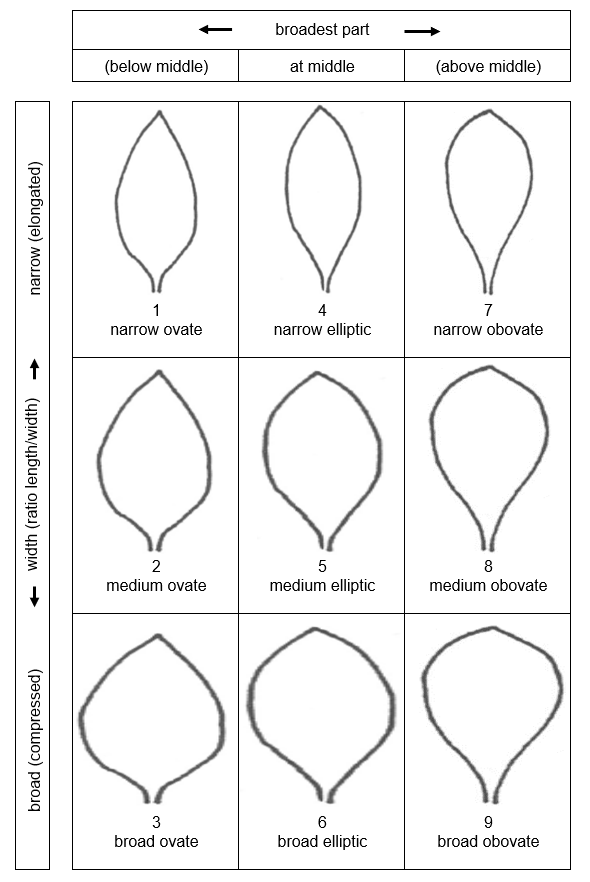 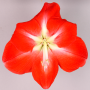 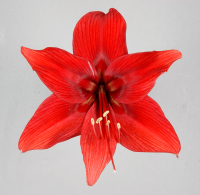 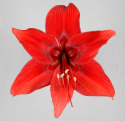 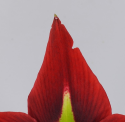 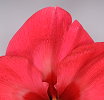 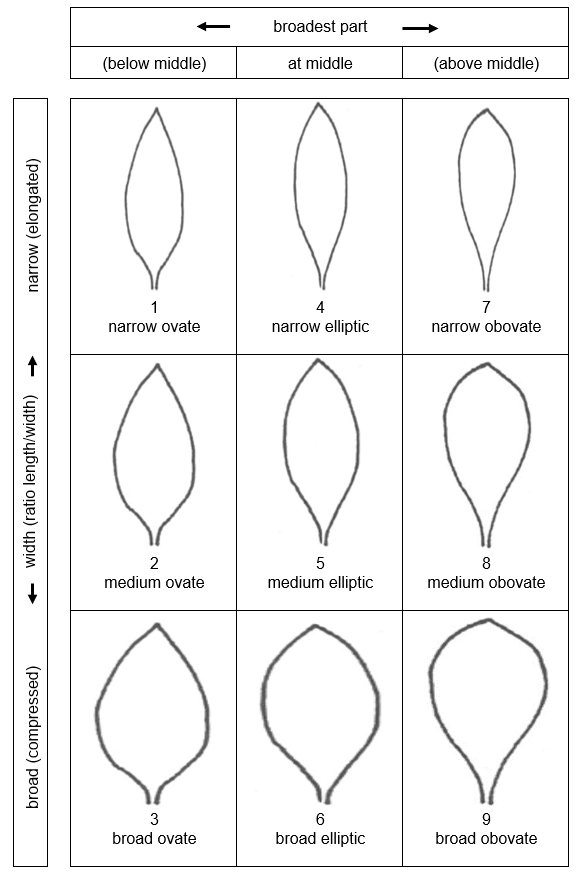 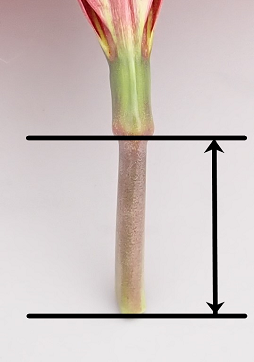 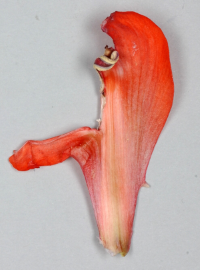 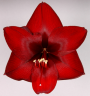 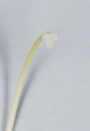 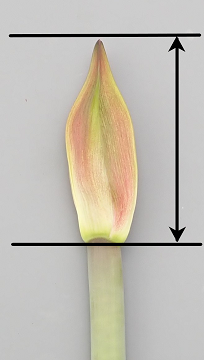 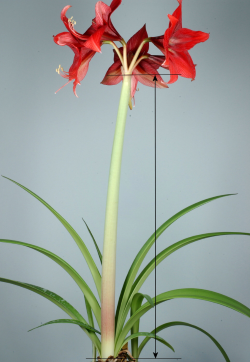 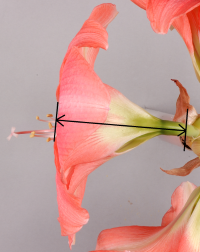 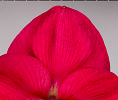 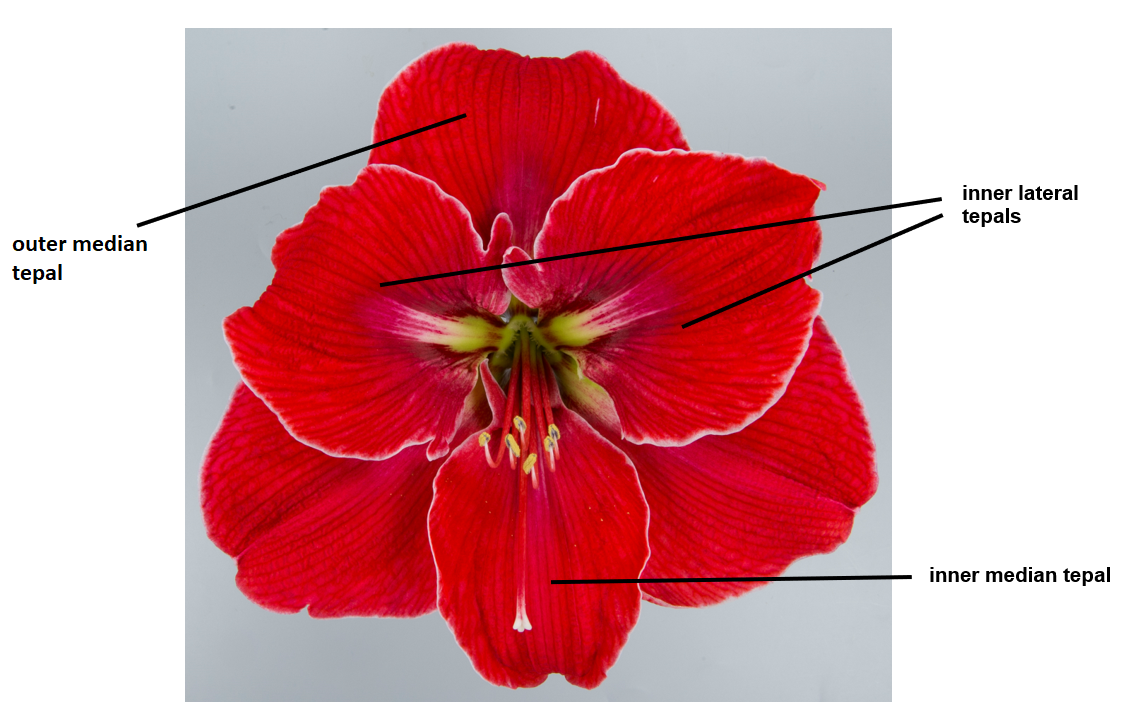 